PLAAN. KAART. ÜLESANDED 23.KLASS1. JOONISTA PLAAN/KAART. Tee 6 maja. Raudtee läheb majade vahelt läbi ja hargneb kaheks. Raudtee hargnemise kohta jäävad 2 suurt kivi. Üks raudteeharu suundub metsa. Metsast majadeni kulgeb üks jalgrada. 2. Kirjuta, mida näed.
1. 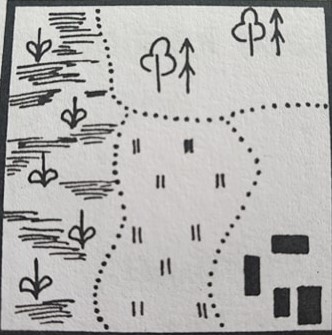 2. 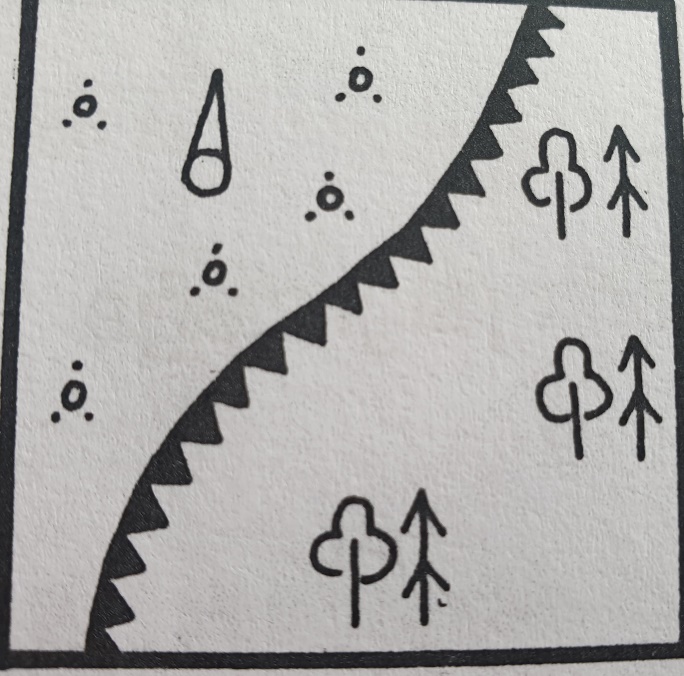 3. 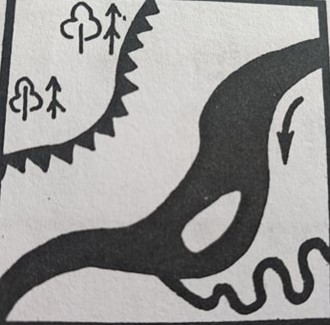 4. 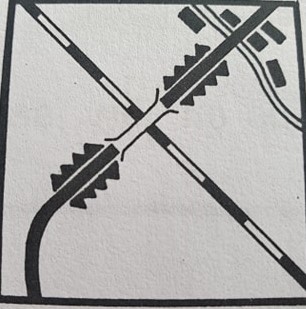 